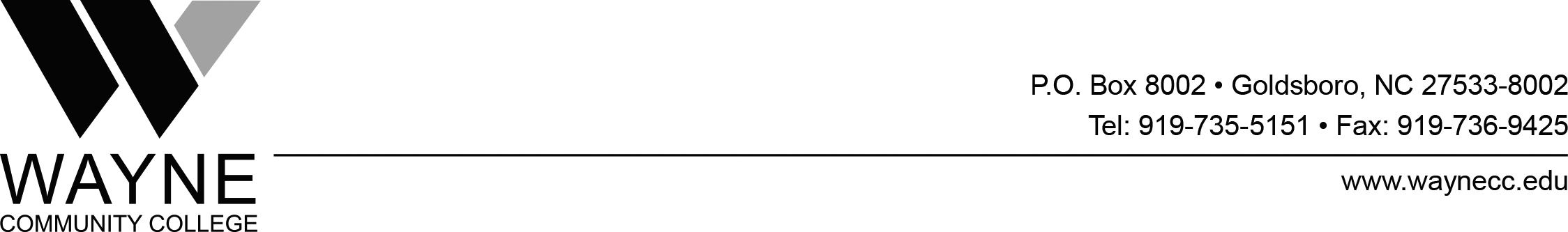 POSITION VACANCYJuly 13, 2015Name of position:  			Dental Assisting InstructorApplications accepted through:  	August 5, 2015 or until filledEffective date of employment:  	August 20, 2015Length of employment:  		Part-time Salary range:  				Commensurate with education and experiencePosition requirements:Must be currently Certified by the Dental Assisting National BoardMust have a Diploma in Dental Assisting from an accredited programThree (3) or more years of chairside assisting experience requiredGood oral and written communication skills requiredPosition duties:Primary responsibilities include lab and clinical instruction of students in the Dental Assisting Program.INSTITUTION: Wayne Community College is a member of the North Carolina Community College system.  Located in Goldsboro, the college serves Wayne and adjoining counties.  Wayne Community College is an affirmative action/equal opportunity employer.  A Tobacco Free Campus as of August 1, 2009.APPLICATIONS: Submit an original Wayne Community College employment application and all support materials, including copies of transcripts of all post-secondary studies to Human Resources, Wayne Community College, and P. O. Box 8002, Goldsboro, NC 27533-8002. Applications will be screened and the most qualified applicants interviewed.  All applicants will be notified when the position selection has been made.